                                      MERSİN ŞEHİR EĞİTİM VE ARAŞTIRMA HASTANESİ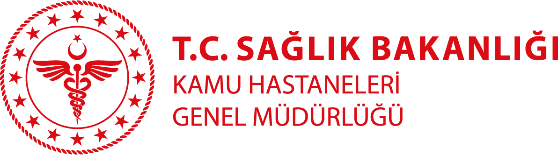                                          ÖZGEÇMİŞUzm. Dr. Mehmet YARPUZLU                                                                                              Branşı: Tıbbi MikrobiyolojiYabancı Diller: İngilizceKlinik: Tıbbi MikrobiyolojiTıbbi ilgi ve uzmanlık alanları:Tıbbi MikrobiyolojiEğitimi: Çukurova Üniversitesi Tıp Fakültesi Mersin Üniversitesi Tıp Fakültesi Tıbbi Mikrobiyoloji Anabilim Dalı (Uzmanlık)Çalışılan Kurumlar:Mersin Şehir Eğitim ve Araştırma HastanesiYayınlar: Yarpuzlu M,  Aslan G,  Ülger M, Tezcan Ülger S, Emekdaş G, Kuyucu N, Kaya A. Yenidoğan Dışı Menenjit Şüpheli Hastalarda Bakteriyel Menenjit Etkenlerinin Klasik ve Moleküler Yöntemlerle Araştırılması.Türk Mikrobiyol Cem Derg 2017; 47(4):205-212.Yarpuzlu M, Ülger M, Aslan G et al.  Tüberküloz plörezili 69 hastanın değerlendirilmesi ve antitüberküloz ilaç duyarlılıklarının irdelenmesi. ANKEM Derg 2013;27(1):31-37.Kafes F, Aslan G, Yarpuzlu M. Determination of Bordetella pertussis Seroprevalence in Young Adults and Adolescent. J Pediatr Inf 2013; 7: 136-42